Ministério da Educação Universidade Federal de Santa Maria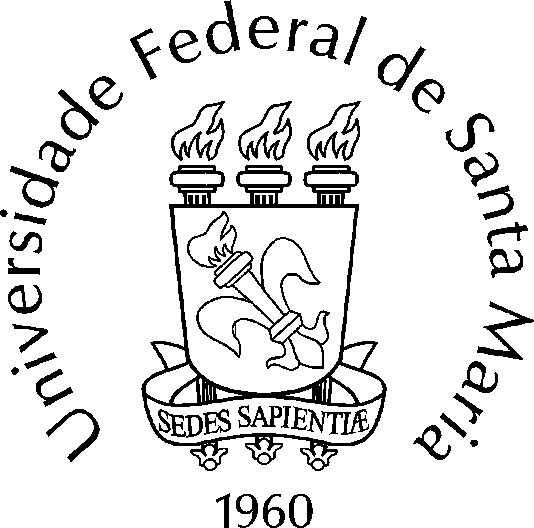 Colégio Politécnico da Universidade Federal de Santa MariaRESULTADO DE SELEÇÃO DE BOLSISTA PARA PROJETO DE ENSINO Nº 050181“A produção textual como instrumento de cidadania”O Colégio Politécnico da Universidade Federal de Santa Maria (UFSM), através do projeto de ensino número 050181 torna pública o resultado final de seleção de acadêmicos:CANDIDATA SELECIONADA:Ana Luiza Ferreira Solicito à bolsista selecionada o envio dos dados bancários (Banco, Agência e Conta Corrente), bem como telefone de contato para o e-mail depe@politecnico.ufsm.br, o mais breve possível, para efetivação de inscrição na bolsa via Sistema de Bolsas e Auxílios para Projetos da UFSM.A todos e todas agradeço o interesse pela participação!Cândida Martins PintoCoordenadora do projeto 